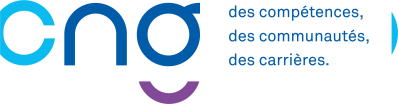 Le CNG RECRUTE Un(e) Chargé(e) de mission informatique (F/H) Catégorie de référence : APoste ouvert aux fonctionnaires (détachement ou affectation) ou aux contractuels en CDI(Poste basé à Paris 15ème)Le Centre national de gestion gère la carrière de plus de 62 000 praticiens hospitaliers, praticiens hospitalo-universitaires et directeurs de la fonction publique hospitalière.Le CNG est au service de chaque professionnel qu’il recrute et accompagne. Il œuvre également en faveur des établissements sanitaires, sociaux et médico-sociaux. Nous assumons 3 missions phares : Recruter : organisation des concours médicaux et administratifs nationaux ; gestion des autorisations nationales d’exercice des praticiens à diplômes étrangers,Orienter : de la nomination au départ en retraite ; conseil durant toute la carrière,Soutenir : accompagnement individuel et collectif des professionnels et des établissements dans leur gestion RH et le développement des compétences.Aux côtés de nos partenaires, notre action contribue à favoriser l’épanouissement et le développement professionnel des praticiens hospitaliers et des directeurs de la fonction publique hospitalière, à renforcer l’attractivité de leurs métiers et à améliorer le fonctionnement des établissements au sein desquels ils travaillent. 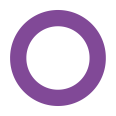 VOS MISSIONSRattaché(e) Secrétariat général du CNG, sous la responsabilité du responsable du système d’information vous interviendrez prioritairement sur les thématiques positionnées comme des actions transverses à la mise en œuvre du schéma directeur du système d’information (SDSI) du CNG. Ces lignes directrices constituent notamment des facteurs clés de succès et des prérequis à différents projets.Vous aurez pour mission de :Mettre en place des outils transverses de dématérialisation : signature/parapheur/coffre-fort électroniques, gestion et suivi des projets afférents,Assurer la conformité au RGPD, l’homologation RGS et la conformité technique des applications en termes de sécurité du SI (confidentialité, intégrité et disponibilité des systèmes au regard des règles en vigueur),Définir et formaliser une démarche qualité de la donnée exploitée (référentiels nationaux RPPS, FINESS, PLAGE) ainsi que les interconnexions nécessaires entre les outils,Participer à la mise en œuvre d’un outil transverse d’exploitation des données (de type « business intelligence ») en adéquation avec les applications métiers,Animer les instances de gouvernance des projets et y assurer la gestion administrative afférente (documentations, compte-rendu, etc.),Piloter et suivre la sous-traitance dans la réalisation des solutions et passation de marchés publics,Analyser les besoins, rédiger les cahiers des charges et les spécifications, et coordonner la conception, la recette, le déploiement et l'accompagnement au changement.Vous pourrez également avoir à participer au maintien en condition opérationnelle des applications existantes assurées par les autres chefs de projet ou bien participer à des projets afin d’appuyer la maitrise d’ouvrage en termes d’expertise SI.VOTRE PROFILDe formation Bac+4 minimum en informatique, vous avez une expérience d’au moins 4 années dans un poste de Chefferie de projet.Vous présentez les atouts suivants :Maîtrise de la gestion des risques : RGPD, RGS et sécurité informatique,Maîtrise des principales technologies web (PHP, Java-J2EE, SOA, REST, bus applicatif, web de données…), décisionnelles (Talend, Qlik), et celles du monde des logiciels libres,Maîtrise confirmée du pilotage de projets et de la gestion de sous-traitants.Vous êtes reconnu(e) pour votre rigueur et vos qualités d’organisation. Doté(e) d’un excellent sens relationnel, vous développez une forte orientation client et une culture du résultat. Votre capacité à travailler de manière autonome et votre esprit d’équipe seront de réels atouts dans la réussite de ce poste.La connaissance du secteur public et celle du milieu hospitalier seront un avantage certain pour votre candidature.POUR POSTULERPoste à pourvoir à compter du 1er septembre 2022.Merci de nous transmettre votre candidature (CV + Lettre de motivation) à l’adresse suivante : cng-recrutement@sante.gouv.fr sous la référence « Chargé(e) de mission informatique-CNG-DIR-P02 ». Localisation : Immeuble le Ponant – B – 21, rue Leblanc – 75737 Paris Cedex 15Accessibilité : Balard (Ligne 8), RER C : Pont du Garigliano - Hôpital Européen Georges Pompidou, Tram (T3) : Boulevard Victor – Pont du Garigliano